LICEO SCIENTIFICO STATALE "FILIPPO  LUSSANA"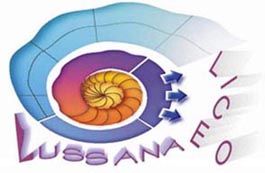 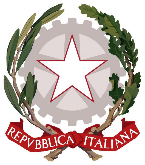 Via Angelo Maj, 1 – 24121 BERGAMO 035 237502     Fax: 035 236331  - C.F.: 80026450165 - C.M.: BGPS02000GSito istituzionale: www.liceolussana.edu.it bgps02000g@istruzione.it - pec: bgps02000g@pec.istruzione.itPIANO DIDATTICO PERSONALIZZATO(studente altro BES)Compilazione a cura di tutto il Consiglio di classe (Direttiva Ministeriale 27 dicembre 2012 - CIRCOLARE MINISTERIALE n. 8 Roma, 6 marzo 2013 Prot. 561)Anno Scolastico 20….. – 20…..Studente …………………………….	Classe …… Sezione …..Composizione del Consiglio di ClasseDocente	Disciplina…	……	……	……	……	……	……	……	……	…Coordinatore di Classe	Prof.SEZIONE A - Presentazione dell’alunnoDati anagrafici e informazioni essenzialiCognome e Nome: ……………….…………………………………………………………………………………………. Luogo di nascita: ………………………………………………………..…………………… Data ……. / ……. / … Lingua madre: ……………….…………….……  Bilinguismo: …………….…….……………………………..Informazioni rilevanti fornite dalla famiglia (colloquio tra coordinatore e famiglia) E’ presente un precedente PDP                   SI      Informazioni rilevanti relative ai precedenti PDPNO    Informazioni rilevanti relative al percorso scolastico pregresso (lettura verbali Consiglio di Classe precedente e/o colloquio con coord. precedente)Motivo della personalizzazione     Alunno in situazione di svantaggio socio-economico e culturale           Breve descrizione del motivo:………      Alunno indentificato dal Consiglio di classe	      Breve descrizione del motivo:……..Alunno con diagnosi di altro disturbo: deficit del linguaggio, delle abilità non verbali, della coordinazione motoria, disturbo dello spettro autistico lieve, altra disabilitàAlunno con certificato medico relativo a patologia temporanea o stabileNel caso sia presente una diagnosi/certificato medico indicare da parte di quale servizio è stata rilasciata:                                 Servizio Sanitario Pubblico  Struttura Privata Accreditata   Specialista Privato   Descrizione patologia: …………………………………………………………………….…………………….. Redatta     da: …………………………………….……………………………………. in data ……. / ……. / …….  SEZIONE B - Profilo Funzionale (compilazione a cura di tutto il Consiglio di Classe sulla base degli elementi derivati dalla documentazione clinica e dalle osservazioni fatte in classe - vedere vademecum per la tempistica)Aree trasversali nelle quali si rileva il disagio (descrivere sinteticamente il disagio nelle aree interessate a cura del Consiglio di classe sulla base degli elementi derivati dalla documentazione clinica, se presente, e/o dalle osservazioni effettuate in classeSTRATEGIE utilizzate dall'alunno (compilare con lo studente)       Nello studio:  sottolineo identifico parole-chiave costruisco schemi, tabelle o diagrammi Riscrivo i testi con modalità grafica diversa altro   _____________________________________________________________________       Nella modalità di affrontare il testo scritto utilizzo:  computer schemi,  correttore ortografico dizionari multimediali altro    ____________________________________________________________________      Nella modalità di svolgimento del compito assegnato: sono autonomo necessito di supporto ___________________________________ altro    ___________________________________________________________________       Per ricordare ricorro preferibilmente a: immagini colori mappe schemi altro  _____________________________________________________________________INFORMAZIONI GENERALI rilevate dal Cdc o fornite dallo studente (evidenziare i punti di forza)SEZIONE C - Patto EducativoInsieme alla famiglia e allo studente si concorda quanto segue:A CASAA SCUOLA  (compilare tabella A se si programma per singola materia oppure tabella B se si programma per gruppi di materie)PER LE SINGOLE MATERIE si riportano le SPECIFICHE INDICAZIONI di intervento (a cura del singolo docente, secondo le indicazioni presenti nella documentazione clinica, se presente, o utilizzando il Prontuario in relazione ai bisogni rilevati dall’osservazione in classe)PER LE SEGUENTI MATERIE si riportano le COMUNI INDICAZIONI di intervento (a cura del Consiglio di classe, secondo le indicazioni presenti nella documentazione clinica, se presente, o utilizzando il prontuario in relazione ai bisogni rilevati dall’osservazione in classe)PER LE SEGUENTI MATERIE NON SI PREVEDONO INTERVENTI PERSONALIZZATI Attività scolastiche individualizzate programmate (a cura del Consiglio di classe)PCTO (eventuali informazioni condivise con la famiglia da trasmettere all’ente che ospita lo studente) per il triennioLa verifica dei risultati raggiunti e della congruenza delle scelte effettuate avviene in via ordinaria in coincidenza con le verifiche periodiche.Il presente Piano Didattico Personalizzato verrà sottoposto a verifica e conseguente ridefinizione degli obiettivi programmati in un qualunque momento il consiglio di classe, su proposta di uno qualunque dei suoi componenti, ne ravvisi la necessità o su richiesta della famiglia/studente.Il presente Piano Didattico Personalizzato è stato condiviso, concordato e redatto dal Consiglio di Classe insieme allo studente, alla famiglia e … (eventuali operatori dei servizi) per garantire il diritto allo studio e le pari opportunità di successo formativo.In data odierna viene letto e approvato dal Consiglio di Classe:Lo studente	I GenitoriIl dirigente scolastico(Prof.ssa Stefania Maestrini )Bergamo, ____________________AREA interessataDESCRIZIONE SINTETICA DEL DISAGIOLETTURA-COMPRENSIONEPRODUZIONE SCRITTA GRAFIAPROPRIETÀ LINGUISTICALOGICO-MATEMATICAMEMORIAPRASSIE E MOVIMENTOATTENZIONEAFFATICABILITÀMOTIVAZIONEPROCESSI DI APPRENDIMENTOLINGUE STRANIERELINGUE CLASSICHEESECUZIONE DEI COMPITIMETODO DI STUDIOCOMPORTAMENTOAltro:Nelle attività di studio lo studente È seguito da un tutor nelle discipline: …………………………………………………………………………………………… È seguito dai familiariRicorre all’aiuto di compagniUtilizza strumenti compensativi sopraindicatiAltro: …Pertanto l’impegno risultaadeguato    da potenziare    punto di forzaSTRUMENTI COMPENSATIVI utilizzati nello studio a casa (compilare con lo studente) fotocopie  testi con immagini   semplificati e/o ridotti riassunti     schemi/mappe   Appunti scritti al PC registrazioni delle lezioni Utilizzo del PC per:    videoscrittura         ricerche su internet   sintesi vocale correttore ortografico per compiti di scrittura      altro________________________________Altri strumenti informatici  Libri digitali    programmi per realizzare mappe Software didattici __________________________altro_______________________________ altri strumenti  __________________________________________________________Materia:DocenteObiettivi disciplinari: Uguali alla classeminimipersonalizzati:……….Strategie metodologiche e didatticheStrumenti compensativi:Strumenti compensativi:Misure dispensative:Misure dispensative:Modalità di verifica:Modalità di verifica:Criteri di valutazione:Criteri di valutazione:Materie:Docenti:Strategie metodologiche e didattiche:Strumenti compensativi:Misure dispensative:Misure dispensative:Modalità di verifica: Modalità di verifica: Criteri di valutazione:Criteri di valutazione:Materie:Attività di recuperoAttività di consolidamento e/o potenziamentoAttività di laboratorioAttività di classi aperte (per piccoli gruppi)Attività curriculari all’esterno dell’ambiente scolasticoAttività di carattere culturale, formativo, socializzantePCTO:………………………Altro: MATERIE INDIRIZZO: …………………………..FIRME DOCENTILingua e letteratura italianaLingua e cultura latinaLingua e cultura straniera / Prima lingua (francese)Storia e geografia / Storia / Storia (in francese)FilosofiaMatematicaFisicaInformaticaScienze NaturaliArte e tecniche della rappresentazione grafica/Disegno Tecnico e Storia dell’ArteScienze motorie e sportiveReligione cattolica o Attività alternativeSeconda lingua / Seconda lingua (inglese)